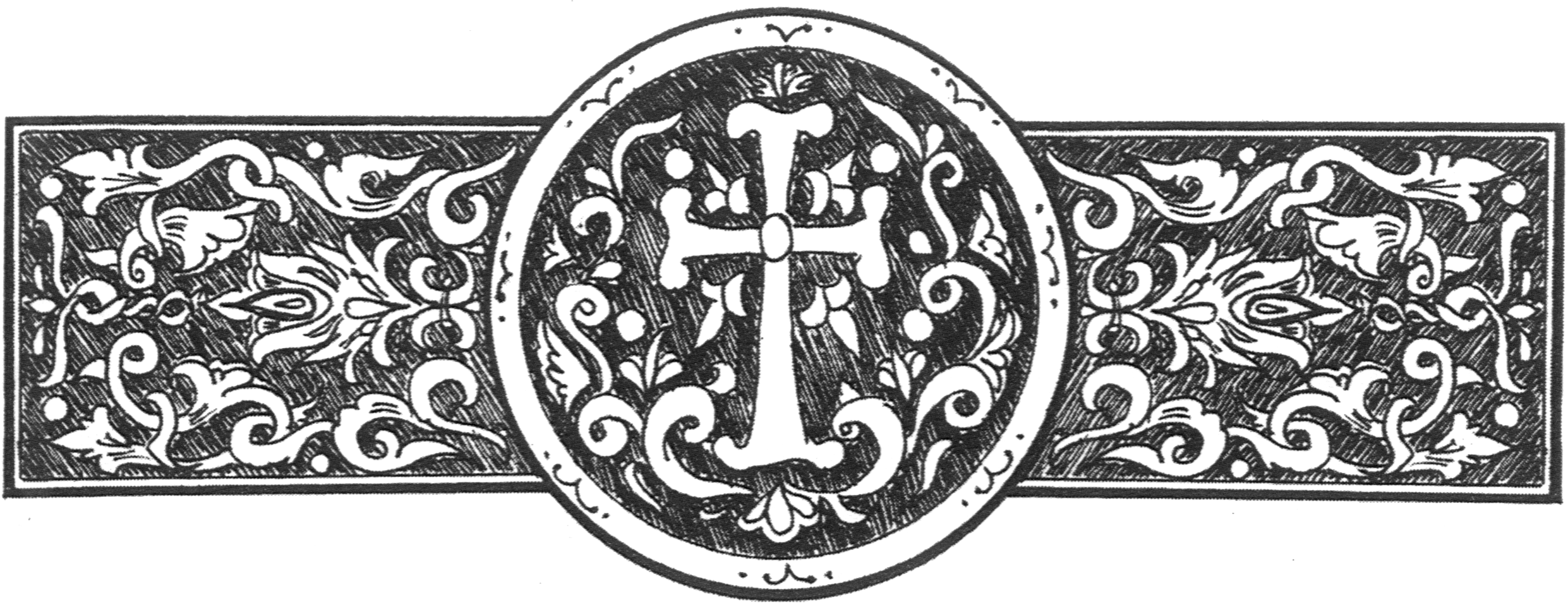 АКАФИСТ преподобному и богоносному отцу нашемуМОИСЕЮ старцу Оптинскому АКАФИСТ преподобному и богоносному отцу нашемуМоисею, старцу ОптинскомуЕгоже краегранесие: по алфавиту, кроме перваго и последнего кондакаПодобен: Взбранной:Кондак 1Избранному старцу Оптинскому, Скита усердному строителю и киновии Оптинския возродителю, похвальная принесем пения, но яко имеяй дерзновение от бед и искушений избавляти, услыши нас с любовию тебе зовущих: Радуйся, Моисее, обители Оптинския благоукрашение.Икос 1Ангельскому житию подражати желая, мир отринул еси и добродетели узкий путь избрав, в пустыни пожил еси и ангелолепным нравом украсился еси, сего ради восхваляем тя сице: Радуйся, имже чистота сердечная сияет; Радуйся, имже печаль житейская изчезает. Радуйся, от мирския суеты отречение; Радуйся, ангельския тишины взыскание. Радуйся, высото молитвеннаго преуспеяния; Радуйся, глубино смиреннаго мудрствования.Радуйся, яко еси иночествующих утверждение;Радуйся, яко еси мирским утешение.Радуйся, светило незаходимых бдений; Радуйся, таинниче богооткровений. Радуйся, имже пустыннолюбцы похваляются; Радуйся, имже смиреннолюбцы взыграются. Радуйся, Моисее, обители Оптинския благоукрашение.Кондак 2Безмолвия тишину возлюбил еси, отче Моисее, со пустыннолюбцами Рославльских лесов вселился еси, и неплодие души твоея в благоплодие претворил еси, теплыми трудами послушания, Богу непрестанно взывая: Аллилуиа.Икос 2В разум истинный хотя приити, отреклся еси ветхаго мудрования и выю подклонил еси в послушание отцем духовным, иже свободиша тя от пут мирскаго мудрования. Темже яко свободу во Христе улучившему, поем тебе сице: Радуйся, послушания звездо восходящая; Радуйся, смирения зерцало светящее.Радуйся, течение скорейшее по лествице добродетелей; Радуйся, отсечение греховныя воли нужднейшее.Радуйся, Рославльских лесов небесный гражданине; Радуйся, пустынных отцев прилежный учениче. Радуйся, ангелов тихообразное сопребывание;Радуйся, демонов многоплачевное прогнание.Радуйся, духовное пустыни сокровище;Радуйся, светлое чащи обиталище.Радуйся, славию псалмогласный;Радуйся, голубе смиреннолюбивый.Радуйся, Моисее, обители Оптинския благоукрашение.Кондак 3Градом прибежища явися ти дебрь Рославльская, в ней же от мятежа градскаго укрылся еси и яко село сладкое обрел еси ту пажить покаяния, плодоносящее Богу непрестанную песнь: Аллилуиа.Икос 3Добро и красно пожил еси, отче Моисее, в Рославльских лесах со старцы твоими, темже яко миро сходящее на душу твою приял еси благодать Всесвятаго Духа и украсился еси иноческими добродетельми. Сего ради восхваляем тя сице: Радуйся, садоделателю первозданныя простоты;Радуйся, крине беловидныя чистоты. Радуйся, розго безмолвнаго веселия;Радуйся, грозде сердечнаго умиления. Радуйся, воздержания трапезо приятная; Радуйся, трезвения высото прозарная.Радуйся, яко цветник отеческий процветаеши;Радуйся, яко ароматом молитвы благоухаеши.Радуйся, подвижничества правило вернейшее;Радуйся, страстей побеждение сильнейшее.Радуйся, яко возделал еси в души твоей сад нетления;Радуйся, яко стяжал еси плоды богопознания.Радуйся, Моисее, обители Оптинския благоукрашение.Кондак 4Единаго Бога взыскал еси умною молитвою, Единому вручил еси все житие твое, преподобне, и во объятии Отча промысла присно покоился еси, благодарно взывая: Аллилуиа.Икос 4Желание монахолюбиваго иерарха Филарета услышал еси, отче Моисее, иже устроити Скит по образу древних подвижников восхоте, необинуяся притекл еси в дальнии приделы Калужския. Он же прозрев в тебе богомудраго настоятеля, возрадовася зело, глаголя сице: Радуйся, пустыни воспитание; Радуйся, Предтечи подражание. Радуйся, чистоты усердное хранение; Радуйся, Предтечева храма украшение. Радуйся, постничеством яко дивиим медом себе питавый;Радуйся, подвижничеством яко вельбужиим мехом себе согревый.Радуйся, отеческих преданий основательное водружение;Радуйся, иноческих уставов неуклонное соблюдение.Радуйся, твердое безмолвия ограждение;Радуйся, невозмутимое молитвенником отишие.Радуйся, имже Скит устрояется;Радуйся, имже Оптина пустынь возрождается.Радуйся, Моисее, обители Оптинския благоукрашение.Кондак 5Звезду боготечну узрев в Скиту Промыслом явленную, икону Богородичную «Знамение», юже яко светильник поставил еси с братом твоим в церкви Предтечевой, Тоя бо ради ходатайства познасте Промыслителя вашего и молитвою достигосте Недостижимаго в радости поюще Ему: Аллилуиа.Икос 5Иноческия подвиги ваша видя монахолюбивый иерарх, иже постави вы во главу угла Оптины пустыни, брата твоего во игумены Скита, тебе же в настоятеля богомудраго. Сего ради восхваляем тя сице: Радуйся, Скита крепкое основание;Радуйся, Оптины пустыни благостояние.Радуйся, красото монашескаго богослужения;Радуйся, долгото скитскаго псалмопения. Радуйся, Введенския обители святоизбранный пастырю;Радуйся, Оптинскаго старчества мудрый созидателю.Радуйся, монашествующих любвеобильное попечение;Радуйся, паствы твоея словесною пищею утучнение.Радуйся, греховных навыков отсечение;Радуйся, добродетельных плодов прозябение.Радуйся, иночествующим стено неразоримая;Радуйся, скитником пристанище невлаемое.Радуйся, Моисее, обители Оптинския благоукрашение.Кондак 6Крест пастырскаго служения от святителя Филарета приял еси, отче Моисее, иже заповедь тебе даде вверенную паству в Царствие Небесное путеводити, ты же послушание сие добре проходя, Пастыреначальнику Христу укрепившему тя, непрестал еси вопити: Аллилуиа.Икос 6Лик монашествующих собрал еси, отче Моисее, и всем пример незлобия твоего показал еси, образ был еси словом и делом и яко солнце красное обитель твою чудесными зарями облистав. Мы же лучами любве твоея согретии воспеваем тебе сице: Радуйся, преподобных похвало; Радуйся, монашествующих веселие.Радуйся, многомудрая простото;Радуйся, херувимское многоочитое бдение. Радуйся, яко во глубине безмолвия обрел еси бисер многоценный;Радуйся, яко в чистоте сердечней узрел еси свет превечный.Радуйся, яко полк монашествующих предводиши;Радуйся, яко рать бесовскую низлогаеши.Радуйся, наставниче искусный преуспевающих;Радуйся, наказателю теплейший новоначальнейших.Радуйся, богослужения прилежный служителю;Радуйся, богоугождения художный учителю.Радуйся, Моисее, обители Оптинския благоукрашение.Кондак 7Монашествующим пристань тишайшую устроити желая, Оптину пустынь, яко духовную крепость созиждил еси. Не токмо стены сооружая, но и храмы душевнии благоустрояя, еже жити братии вкупе и вопити в мире: Аллилуиа.Икос 7Небеси подобный град монашествующим соградити хотяй, Оптину пустынь яко обитель устроил еси небожителей. Крестообразно храмы и колокольню в ней разместил еси, и седмию башнями украсил еси сию сообразно дарам Святаго Духа, темже восхваляем тя сице: Радуйся, крепосте благочестия; Радуйся, крестоявленное благолепие. Радуйся, церквей премудрый зиждителю;Радуйся, целомудрия верный блюстителю. Радуйся, седмибашенное ограждение монашескаго града;Рауйся, седмистрельное уязвление мысленнаго велиара.Радуйся, до небеси досязаяй богозданный столпе;Радуйся, с небеси приникаяй молитвенный свете.Радуйся, каменю оглажденный многими искушеньми;Радуйся, сапфире сияяй искусными ученьми.Радуйся, общежития градодержателю;Радуйся, ангельскому ликостоянию подражателю.Радуйся, Моисее, обители Оптинския благоукрашение.Кондак 8Оптинскаго старчества богорасленным кедром явился еси, отче Моисее, от Рославльских лесов насажден быв в Скиту, идеже возрастил еси дубраву старчества, плодоносящую спасение и вопиющую Богу: Аллилуиа.Икос 8Предтеченский Скит соделал еси разсадником благочестия, в немже яко крины сельныя учение старца Паисия процвете и распространися по всей земли Русстей. Сего ради пожиная класы учений, приношаем тебе хвалы:Радуйся, процветение целомудрия;Радуйся, цветоносие воздержания.Радуйся, терновник страстей посецаяй;Радуйся, трезвением мысли очищаяй.Радуйся, лесов Рославльских благоуханный плоде;Радуйся, скитскаго вертограда сладкосочный грозде.Радуйся, яко Оптинскую ниву удобрил еси святоотеческим учением;Радуйся, яко снопы пожал еси укашенные благочестием.Радуйся, кедре старческаго окормления;Радуйся, окрине духовнаго орошения.Радуйся, имже угобзися житница Слова;Радуйся, имже наставлени к ведению Бога.Радуйся, Моисее, обители Оптинския благоукрашение.Кондак 9Радел еси о издательстве книжнем, отче Моисее, еже учредив во обители твоей святей, яко же первее в лесах Рославльских словеса святых полууставом списывал еси, ныне же всю землю Русскую книжным учением просветил еси. Сего ради слово премудрости тебе Подавшему вопием: Аллилуия.Икос 9Словеса твоя яко соль спасительная всем быша, даром бо разсуждения увенчал был еси, темже и наказания во время благопотребно подавал еси и немощным любовию снисходил еси, сице и нас осоли словом твоея премудрости, сладкопоющих тебе сия:Радуйся, премудрости таинниче;Радуйся, кротости наставниче.Радуйся, книго одушевленная словес отеческих;Радуйся, свиреле духовная песней пастырских.Радуйся, медоречивая устна вразумления;Радуйся, сладкоглаголивый языче назидания.Радуйся, реко учений приснотекущая;Радуйся, руко милостей приснодающая.Радуйся, яко затмил еси учения еретическия;Радуйся, яко явил еси красоту Православия.Радуйся, тросте мудрых изречений;Радуйся, свитче тайных изъявлений.Радуйся, Моисее, обители Оптинския благоукрашение.Кондак 10Терпение совершенное стяжал еси, отче Моисее, был еси якоже столп непоколебим в напастех и бедах твоих и достигл еси в небурное пристанище безстрастия, Умирителю мира взывая: Аллилуия.Икос 10Упокоился еси в воли Божией, отче Моисее, всю надежду твою на Промысел Божий возложил еси, отонудуже и попечение о обители Домостроителю спасения нашего вверил еси, Иже и созижде обитель твою яко град святых. Сего ради восхваляем тя сице: Радуйся, веро адамантосветлая;Радуйся, надеждо твердостоятельная. Радуйся, стено неразоримая искушениями;Радуйся, забрало противу диавольских нападений.Радуйся, ты бо киновиархом явился еси богодохновенным;Радуйся, ты бо безмолвнолюбцам был еси наставником премудрым.Радуйся, обители незыблемое основание;Радуйся, братии незлобивое наказание.Радуйся, блюстителю Божественнаго смотрения;Радуйся, внезапное скудости восполнение.Радуйся, сребролюбия изгнание; Радуйся, нищелюбия стяжание.Радуйся, Моисее, обители Оптинския благоукрашение.Кондак 11Фимиам твоих милостей к Престолу Божию вознесл еси, отче Моисее, Иже и призре на духовныя жертвы твоя и умножил есть милость Свою к обители твоей, жертву хвалы Ему приносящую: Аллилуиа.Икос 11Христоподобную любы стяжал еси, отче блаженне Моисее, яко напитал еси всякаго странна и нища и убогих миловал еси, от нихже благодарственная тебе приносится похвала: Радуйся, бедствующим вспоможение; Радуйся, сирых и убогих отдохновение. Радуйся, милосердия светлая палато;Радуйся, благотворения царская храмино.Радуйся, щедрот Божиих море неисчерпаемое;Радуйся, благоутробия милости неоскудеваемое.Радуйся, яко неистощимое еси нищих сокровище;Радуйся, яко неиждеваемое еси трущихся вознаграждение.Радуйся, терпеливодушное молитвенное извещение;Радуйся, чудесное монастырския казны обогащение.Радуйся, безсребреников сопричастниче;Радуйся, беззлатников наставниче.Радуйся, Моисее, обители Оптинския благоукрашение.Кондак 12Царствие Божие наследити сподобился еси, отче Моисее, яко прежде всего и попечение о стяжании Того имел еси и яко мудрый купец нищетою духа богатства небесная приобрел еси. Темже Христу обогатившему тя неподкупным златом смирения, благодарно воззвал еси: Аллилуиа.Икос 12Чистотою сердечною мрак страстей разгнал еси, преподобне, чисто зриши ныне Троицы Пречистый Свет и наслаждаешися райскими красотами неизреченными, но не забуди чад твоих во мраке греховнем сущих и благодатнаго посещения сподоби с любовию тебе зовущих: Радуйся, чертоже молитвеннаго озарения; Радуйся, пучино слезнаго очищения.Радуйся, кротости и безгневия тихое покоище; Радуйся, духовнаго разсуждения светлое обиталище.Радуйся, Оптинскаго старчества крепкое благособрание;Радуйся, Предтеченскаго Скита тихое благостояние.Радуйся, одушевленный образе самопринуждения;Радуйся, монашеских чинов благоустроение.Радуйся, любве отеческия неизсякаемый источниче;Радуйся, милости Божественныя таинственный наперстниче.Радуйся, имже добродетели послушания научаемся;Радуйся, имже к смиренномудрию наставляемся. Радуйся, Моисее, обители Оптинския благоукрашение.Кондак 13О преподобне отче Моисее, киновиарше богодохновенне, призри на нас овец заблудших и яко пастырь добрый к богоугодному житию приведи, настави нас на стези спасения, да избегнув путей греховнаго своеволия, единеми усты и единем сердцем вкупе с тобою поем Богу: Аллилуия.(Этот кондак глаголи трижды, затем икос 1 и кондак 1)МОЛИТВАО Преподобне отче Моисее, киновии Оптинския возродителю и Скита Предтеченскаго строителю! Ты от юности твоея Христу последовал еси и в дебрех Рославльских непрестанною молитвою Ему усердно послужил еси. Послежде Промыслом Божиим призван был еси крест игуменскаго служения в Оптинстей пустыни понести, идеже ангелоподобное общежитие насадил еси и безмолвный Скит устроил еси, из негоже яко от чертога Оптинское старчество землю нашу зарею благочестия осияло есть.Сего ради просим тя, яко верна домоправителя строения Христова и богомудраго пастыря словеснаго стада: утолити раздоры в нас сущия и на стези единомыслия наставити слепотствующии умы наша. Приведи нас на злачныя поля святоотеческих преданий и чистою водою умиления напой жаждущия души наша. Вдохни в нас силу благочестия свыше к подвигу, еже последовати твоему житию богоугодному, да отрешившеся страстей, союзом любви связании, тобою приведени будем к Пастыреначальнику Христу, Ему же честь и поклонение возсылаем со Безначальным Его Отцем и Пресвятым и Благим и Животворящим Его Духом, ныне и присно и во веки веков. Аминь.